第六届全国水工抗震防灾学术交流会通知（第一轮）2017年10月，北京第六届全国水工抗震防灾学术会议拟在北京召开。根据我国电力发展十三五规划，我国将在坚持生态优先和移民妥善安置前提下，积极发展水电，科学开发水电资源，积极有序推进大型水电基地建设；加强电力调峰能力建设，加快抽水蓄能电站建设。我国是一个多地震国家，大部分水电基地均位于西部强震区。目前全国已建或在建的高于百米的大坝数量已经一百多座，一批在建和拟建200米~300米级重大水电工程位于高烈度区；同时，我国水电发展走向世界，正在承建和拟建一批海外水电工程，抗震防灾成为保障我国水电工程安全的关键技术问题。第六届水工抗震防灾学术会议拟针对水工建筑物抗震设计、分析理论；地震震后水工建筑物震损调查、震害分析、灾害评估及修复加固；水工结构现场测试与监测、健康诊断与鉴定；水库引发地震、地震预测和预警；水利水电工程抗震措施、抗震安全评价体系；水工结构工程振动、爆炸与冲击等关键科学技术问题，进行广泛交流与探讨。热诚欢迎全国水工（港工）、岩土、地震工程的设计、科研、施工单位的代表参加。一、会议主办与承办单位（一）主办单位中国水力发电工程学会抗震防灾专业委员会北京水力发电工程学会（二）承办单位中国水利水电科学研究院中国电建集团北京勘测设计研究院有限公司西安理工大学河海大学二、会议组织（一）大会主席团主  席：袁柏松（中国水力发电工程学会常务副理事长兼秘书长, 教高）副主席：张博庭（中国水力发电工程学会副秘书长, 教高）周建平（中国电力建设集团有限公司总工程师，教高）  刘志明（水利部水利水电规划设计总院副院长，北京水力发电工程学会副理事长，教高）李昇（水电水利规划设计总院副院长，教高）贾金生（中国大坝工程学会常务副理事长兼秘书长，教高）周孝德（西安理工大学书记, 教授）汪小刚（中国水利水电科学研究院副院长，北京水力发电工程学会理事, 教高）严旭东（中国电建集团北京勘测设计研究院有限公司副总经理，教高）（二）顾问委员会林  皋（大连理工大学，院士）张楚汉（清华大学，院士）张超然（中国长江三峡集团公司，院士）郑守仁（长江水利委员会，院士）马洪琪（华能澜沧江水电股份有限公司，院士）廖振鹏（中国地震局工程力学研究所，院士）钮新强（长江勘测规划设计研究院，院士）李菊根（中国水力发电工程学会，教高）李同春（河海大学，教授）（三）学术委员会主  席：陈厚群（中国水利水电科学研究院，院士）副主席：孔宪京（大连理工大学，教授）王光纶（清华大学，教授）金峰（清华大学教授，北京水力发电工程学会常务理事）胡晓（中国水利水电科学研究院，教高）王海波（中国水利水电科学研究院，教高）张燎军（河海大学，教授）卢文波（武汉大学，教授）李万红（国家自然科学基金委，教高）俞言祥（中国地震局地球物理研究所，研究员）张宗亮（中国电建集团昆明勘测设计研究院有限公司，教高）委  员：（以姓氏笔画为顺序）（四）组织委员会主  席：李德玉（中国水利水电科学研究院，教高）副主席：刘云贺（西安理工大学, 教授）党林才（水电水利规划设计总院，教高）吕明治（中国电建集团北京勘测设计研究院有限公司，北京水力发电工程学会监事长，教高）吴关叶（中国电建集团华东勘测设计研究院有限公司，教高）白俊光（中国电建集团西北勘测设计研究院有限公司，教高）肖峰（中国电建集团中南勘测设计研究院有限公司，教高）王仁坤（中国电建集团成都勘测设计研究院有限公司，教高）范福平（中国电建集团贵阳勘测设计研究院有限公司，教高）邹丽春（中国电建集团昆明勘测设计研究院有限公司，教高）孙志禹（中国长江三峡集团公司，教高）於三大（中国长江三峡集团公司，教高）吴世勇（雅砻江流域水电开发有限公司，教高）姚福海（国电大渡河流域水电开发有限公司，教高）艾永平（华能澜沧江水电有限公司，教高）景来红（黄河勘测规划设计有限公司，教高）陆忠民（上海勘测设计研究院有限公司，教高）马福恒（水利部大坝安全管理中心，教高）郑子祥（国家能源局大坝安全监察中心，教高）胡少伟（南京水利科学研究院，教高）委  员：（以姓氏笔画为顺序）（五）秘书处秘 书 长：欧阳金惠（中国水利水电科学研究院，教高）副秘书长：徐力波（北京水力发电工程学会秘书长，教高）          李炎隆 （西安理工大学，副教授）秘    书：郭胜山  许亮华  李春雷  张汉云三、会议内容（一）特邀报告本届会议拟邀请著名的水工抗震与地震工程的院士、专家就本学科的研究与发展作特邀报告：（1）陈厚群、林皋、张楚汉等院士作主旨报告；（2）国内外其他抗震专家作特邀报告。（二）专题交流研讨（1）水工（港工）建筑物场地地震动输入； （2）水工（港工）建筑物抗震设计标准； （3）水工（港工）建筑物抗震分析理论与方法； （4）水工（港工）建筑物抗震试验研究方法和技术；（5）水工（港工）建筑物与地基材料动态特性；（6）水工（港工）建筑物现场测试与动力性态检测、健康诊断与鉴定；（7）水工（港工）结构、金属结构振动，爆炸与冲击；（8）水工（港工）结构隔振、减振与调控技术；（9）强震震后水工建筑物震损调查、震害分析、灾害评估以及次生灾害影响；（10）震损水工结构的安全度及修复加固技术；（11）水库地震的预测、监测及其影响研究；（12）边坡与地下结构动力分析理论、方法、抗震设计及地质灾害防治；（13）水利水电工程安全评价方法、防灾减灾措施及应急预案。四、征文要求（一）论文版面格式本次会议录用的论文将出版论文集。论文版面格式请参考附件一（word排版）。文章以电子邮件形式传给组委会，组委会邮箱：lylong2356@126.com;  305265331@qq.com（两邮箱均发送），并抄送： ouyangjh@163.com。（二）论文截止日期论文（全文）最后截止日期2017年8月31日，组委会收到文章后，将在1周内回复，作者未收到回复，请重新发送和致电问讯。五、会务事项（一）会议时间与地点注册时间：2017年10月（具体待定）；会议时间：2017年10月（具体待定），会后考察工程与地点待定；会议地点：待定；代表住宿：待定；注册费用：正式代表1500元/人，学生及随行人员800元/人。会议期间统一安排食宿，住宿费自理。会议代表享有会议期间的学术讨论、交流、用餐、会议论文集、会后考察等。（二）会务组（1）中国水利水电科学研究院联系人郭胜山：010-68786283，13811930343；E-mail: 305265331@qq.com许亮华：010-68786505，13701257588；E-mail: xulh@iwhr.com联系地址：100048，北京市海淀区车公庄西路20号工程抗震研究中心（2）西安理工大学联系人李炎隆： 13571936541；E-mail:  lylong2356@126.com联系地址：陕西省西安市金花南路5号西安理工大学水电学院（3）河海大学联系人张汉云： 025-83786766，13770957562联系地址：210098，南京市西康路１号 河海大学水利水电学院（4）会议总负责欧阳金惠（中国水科院）： 010-68786283，13641153653E-mail: ouyangjh@163.com（三）会议相关网站（1）中国水力发电工程学会： www.hydropower.org.cn （2）中国水利水电科学研究院： www.iwhr.com（3）西安理工大学：www.xaut.edu.cn （4）中国学术会议在线：www.meeting.edu.cn（四）会议回执会议回执务必于2017年9月20日前以电子邮件形式正式返回，会议回执请见附件二。回执请发送：lylong2356@126.com; 305265331@qq.com（两个邮箱一起发送）；抄送：ouyangjh@163.com 中国水力发电工程学会抗震防灾专业委员会2017年4月   马怀发马震岳王进廷伍鹤皋刘小生刘浩吾李小军李庆斌李守义杨启贵余  挺邹德高迟世春张  林张郁山陈健云林绍忠周  晶周继凯赵兰浩赵剑明姚栓喜党发宁涂劲彭土标彭刚彭辉温续余楼梦麟蔡  新丁卫华于火青王国进叶发明朱红兵刘西军孙保平严优丽李  彪杨志宏杨家卫肖平西何明杰张冲张伯艳张翠然邵敬东周钟赵文光胡中平俞瑞芳徐建军徐建强高希章黄光明黄志斌黄坚黄彦昆黄维曹去修熊堃颜家军抗震防灾专委会QQ群：104419027抗震防灾专委会微信群名：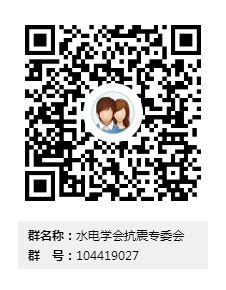 水电学会抗震防灾专委会进入微信群请先加以下任一微信号：（1）手机号：13641153653；（2）手机号：13811930343；（3）手机号：13571936541